Obec Staré Sedliště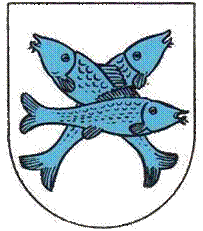                   Staré Sedliště 359                  348 01 TachovPOZVÁNKAna 1. zasedání ZO Staré Sedliště30. 11. 2022 od 17. 00 hodin  OÚ Staré Sedliště 359 – hasičská klubovnaNávrh programu:Zahájení zasedání ZOZpráva starostkyPlán kontrolní činnosti finančního výboru na rok 2023Schválení rozpočtu na rok 2023Návrh střednědobého výhledu rozpočtu na rok 2024 - 2026 Dotace Záměr na koupi pozemku  p.p.č. 6/1 v k.ú. Labuťp.p.č. 1116/2 v k.ú. Staré SedlištěZáměr pro prodejčást p.p.č. 1593/3 v k.ú. Staré SedlištěZvýšení poplatku ve ŠDSmlouva o díloŽádost o udělení souhlasu k provedení stavebního záměru SO 101 CESTA HC1 MCHOVŽádost o zadání změny ÚP č. 2 Staré SedlištěRozpočtové opatřeníRůznéDiskuse, závěrVe Starém Sedlišti dne 22. listopadu 2022Jitka Valíčkovástarostka obce Staré Sedliště